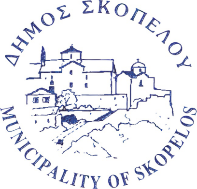                                                                                                          Προς: Δήμο Σκοπέλου                                                                                              Γραφείο Πολιτικών ΓάμωνΑΙΤΗΣΗΑΔΕΙΑΣ ΠΟΛΙΤΙΚΟΥ ΓΑΜΟΥΕπώνυμοΌνομαΌνομα πατέραΌνομα μητέραςΗμ/νία γέννησηςΤόπος γέννησηςΑΔΤΕπάγγελμαΔ/ση κατοικίαςΤηλέφωνο επαφής